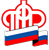 Государственное Учреждение - Управление Пенсионного фондаРоссийской Федерации в Россошанском районе Воронежской области(межрайонное)Клиетская служба ( на правах отдела) в Кантемировском районе__________________________________________________________________Федеральный реестр инвалидов	Клиетская служба в Кантемировском районе информирует, что до недавнего времени информация о социальном обеспечении инвалидов в Российской Федерации по отдельным показателям находилась в ведении различных ведомств и не была доступна в оперативном и актуальном режиме.Отсутствие достоверной информации о фактической численности инвалидов, об их уровне образования, трудовой занятости и потребности в мерах социальной защиты затрудняло проведение анализа социально-экономического положения инвалидов,  осложняло процесс планирования реабилитационных мероприятий и оценки их эффективности, а также не позволяло инвалидам получать полную информацию об имеющихся у них правах и возможностях.Изменить ситуацию позволило создание Федеральной государственной информационной системы «Федеральный реестр инвалидов» (ФРИ), администратором которой является Пенсионный фонд Российской Федерации.Федеральный реестр инвалидов представляет собой информационную систему, содержащую в себе всю информацию об инвалидах, в том числе необходимую органам власти для предоставления услуг инвалидам, что позволяет избежать многократного и разнонаправленного документооборота между такими органами власти.Еще одним из достоинств реестра инвалидов является специально созданный Личный кабинет, в котором гражданин, признанный инвалидом, может получить информацию об инвалидности, о рекомендованных и исполненных мероприятиях реабилитации и абилитации, положенных и предоставленных услугах и выплатах, а также обратиться за предоставлением услуг в электронном виде.Чтобы получать услуги через Личный кабинет на портале ФРИ, необходимо иметь регистрацию с подтвержденной учетной записью на сайте госуслуг.   Через  электронные сервисы можно получить информацию о назначенных инвалиду выплатах и положенных по закону льготах, подать заявления о назначении пенсий и соцвыплат, оставить свой отзыв о качестве оказанных услуг.Специалисты нашего Управления  уже используют информацию из  ФРИ при назначении пенсии по инвалидности.Руководитель клиентской службы           Анна Ивановна Кругляк